12.07.2018  № 1236О переименовании муниципального бюджетного образовательного учреждения «Средняя общеобразовательная школа № 49» города Чебоксары Чувашской РеспубликиВ соответствии с  Гражданским кодексом Российской Федерации, Федеральным законом от 12.01.1996 № 7-ФЗ «О некоммерческих организациях», Федеральным законом от 06.10.2003 № 131-ФЗ «Об общих принципах организации местного самоуправления в Российской Федерации», Федеральным законом от 29.12.2012 № 273-ФЗ «Об образовании в Российской Федерации», в целях увековечения памяти народного поэта Чувашии П.П. Хузангая, выдающегося деятеля литературы и культуры, администрация города Чебоксары  п о с т а н о в л я е т:1. Переименовать муниципальное бюджетное общеобразовательное учреждение «Средняя общеобразовательная школа № 49 с углубленным изучением отдельных предметов» города Чебоксары Чувашской Республики в муниципальное бюджетное общеобразовательное учреждение «Средняя общеобразовательная школа № 49 с углубленным изучением отдельных предметов имени П.П. Хузангая» города Чебоксары Чувашской Республики (далее - МБОУ «СОШ № 49» г. Чебоксары), сохранив его основные цели деятельности.2. Управлению образования администрации города Чебоксары внести изменения в устав МБОУ «СОШ № 49» г. Чебоксары по согласованию с Чебоксарским городским комитетом по управлению имуществом, зарегистрировать изменения в Инспекции ФНС России по городу Чебоксары и осуществить все необходимые организационно-правовые действия, связанные с переименованием учреждения.3. Управлению информации, общественных связей и молодежной политики администрации города Чебоксары опубликовать настоящее постановление в средствах массовой информации.4. Настоящее постановление вступает в силу со дня его официального опубликования.5. Контроль за выполнением настоящего постановления возложить на заместителя главы администрации города Чебоксары по социальным вопросам А.Л. Салаеву.Глава администрации города Чебоксары 				       А.О.  ЛадыковЧăваш РеспубликиШупашкар хулаАдминистрацийěЙЫШĂНУ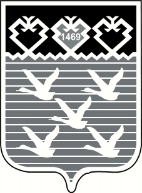 Чувашская РеспубликаАдминистрациягорода ЧебоксарыПОСТАНОВЛЕНИЕ